岳阳医院电子报告查询方式关注我院微信公众号“上海岳阳医院服务中心” 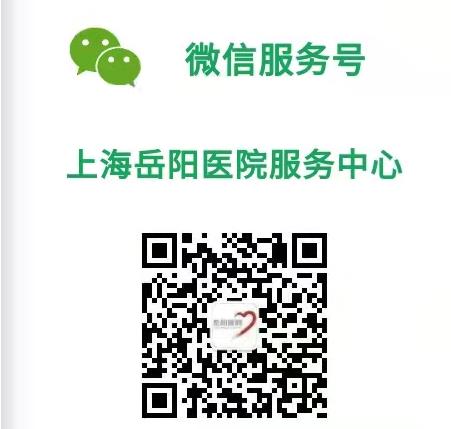 进入公众号，岳阳服务—我的—添加就诊人—绑定自费卡（TJ开头）、输入体检人姓名、身份证号等—我的--我的报告—体检报告出报告时间： 7-10个工作日温馨提示：参加体检的每位教职工都会有虚拟自费卡，卡号在绑定时会自动出现，提供手机号的老师，医院会短信提醒查阅体检报告。